П О С Т А Н О В Л Е Н И Еот 24.07.2020   № 675г. МайкопОб отмене постановления Администрации муниципального образования «Город Майкоп» от 20.03.2020 № 349 «Об установлении размера платы за предоставление сведений, содержащихся в информационной системе обеспечения градостроительной деятельности на 2020 год»В целях приведения в соответствие с п. 24 Правил предоставления сведений, документов, материалов, содержащихся в государственных информационных системах обеспечения градостроительной деятельности, утвержденных постановлением Правительства Российской Федерации              от 13.03.2020 № 279 «Об информационном обеспечении градостроительной деятельности», в связи с признанием утратившим силу постановления Правительства Российской Федерации от 09.06.2006 № 363 «Об информационном обеспечении градостроительной деятельности»,                    п о с т а н о в л я ю:1. Отменить постановление Администрации муниципального образования «Город Майкоп» от 20.03.2020 № 349 «Об установлении размера платы за предоставление сведений, содержащихся в информационной системе обеспечения градостроительной деятельности на 2020 год».2. Опубликовать настоящее постановление в газете «Майкопские новости» и разместить на официальном сайте Администрации муниципального образования «Город Майкоп».3. Настоящее постановление вступает в силу со дня его официального опубликования.Глава муниципального образования«Город Майкоп» 							 	   А.Л. Гетманов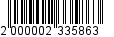 Администрация муниципального образования «Город Майкоп»Республики Адыгея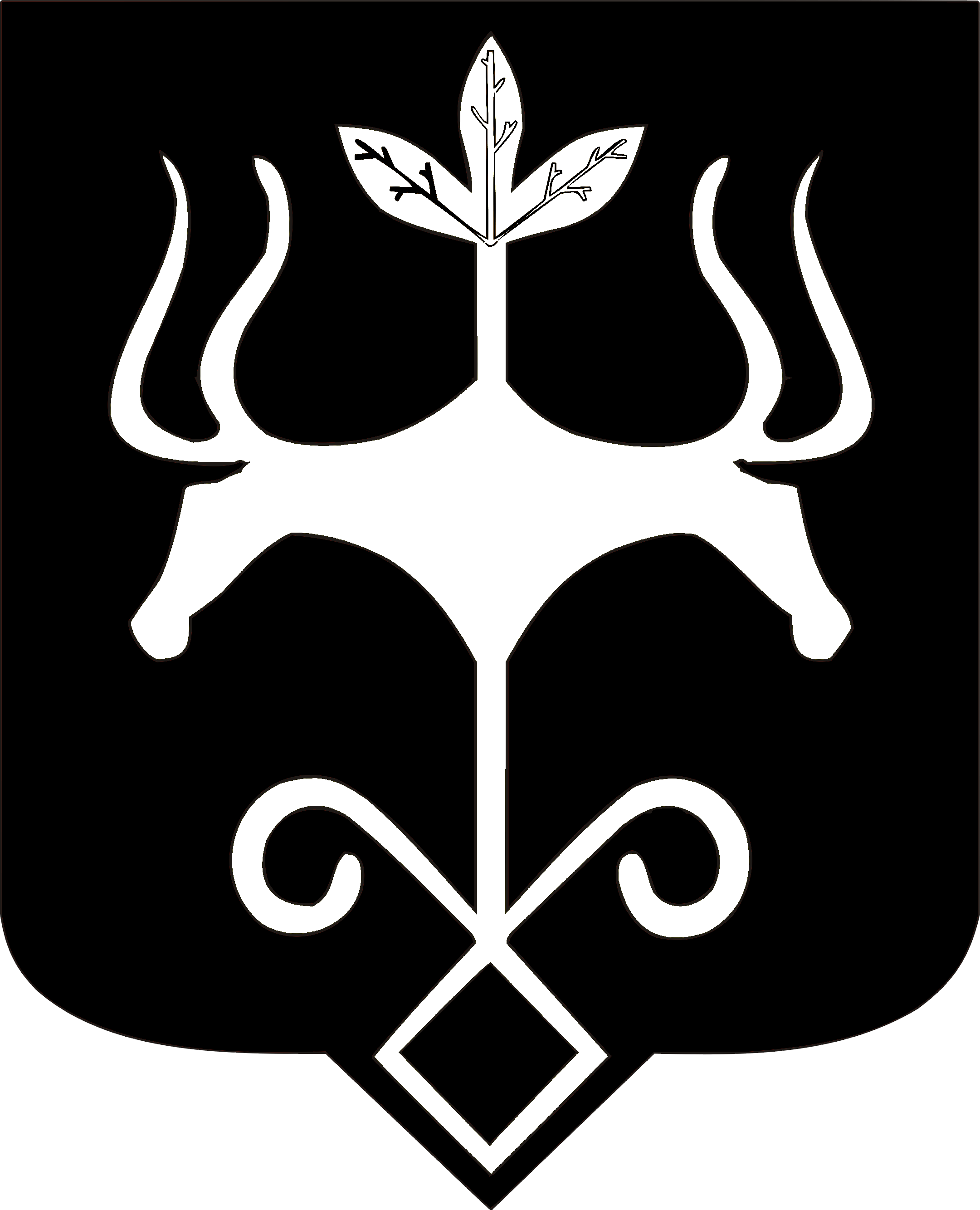 Адыгэ Республикэммуниципальнэ образованиеу«Къалэу Мыекъуапэ» и Администрацие